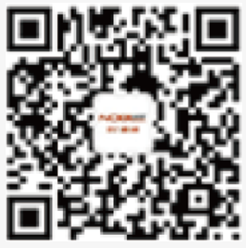 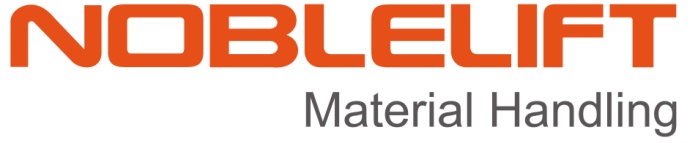 Scan QR Code for More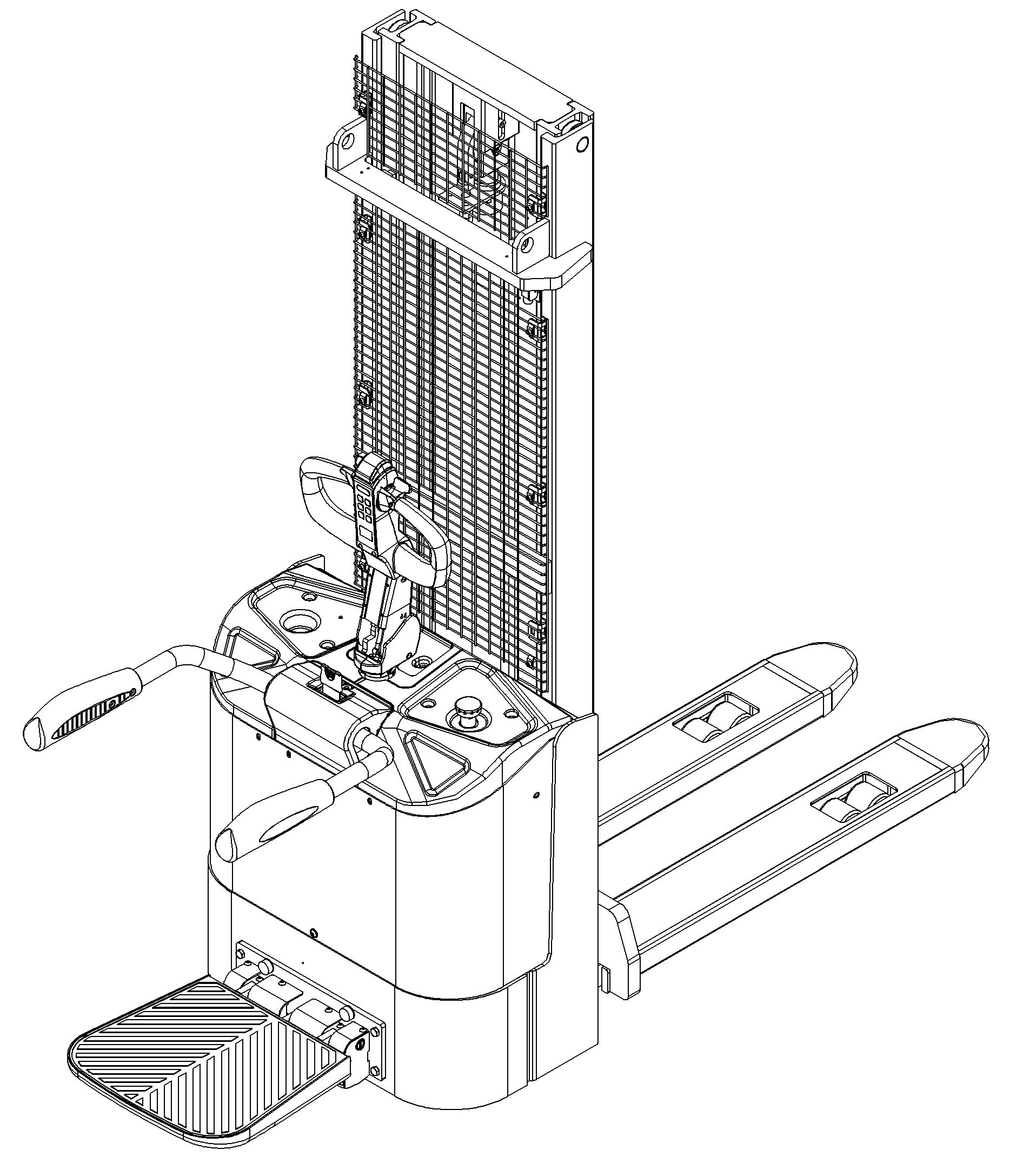 Electric Pallet Stacker PSE15-CPARTS MANUAL537246020101Please order parts from authorized dealers of Noblelift Intelligent Equipment Co., LTD.In order to avoid wrong delivery, all the orders for spare parts should specify the following items:- Truck model, identification number and manufacture year.- Orders for spare parts of mast, hydraulic transmission unit, steering axle, motor, etc. shall indicate the manufacture number of these parts.- Codes for Noblelift spare parts are shown in the table of parts manual. Please also pay attention to the description of supply status, order quantity, etc. (check the number listed in "Mark" column of the parts manual)."Mark" Column:The unmarked indicates the parts are in short supply cycle.Number 1: supply as package. Indicating these that parts are small parts and seal parts, which are supplied in package unit and in short supply cycle.Number 2: supply with constraints. Indicating that these spare parts are not in stock and will be prepared for production after receiving the order from customers, which are in long supply cycle.Number 3: phasing-out supply. Indicating that these parts will be replaced by new parts due to technical improvements and the current stock will not be available when these parts run out. Please check the description of technical improvements notice.Number 4: supply as assembly. Indicating that these parts are assembly parts defined by manufacture process, which cannot be supplied as a single part.Number 5: check other tables. This parts manual is the property of Noblelift and can be shared under the confidential agreement only, Noblelift has the right to claim for compensation of any unauthorized use. Copy without permission is not allowed. Figures in the manual are not limited by the original design. Noblelift Intelligent Equipment Co., LTD reserves the right to improve the products for continuous technology progress. Table of ContentsChapter 1: Drive System	401 Drive Unit (537246013501)	402 Drive Assembly (537046013502)	6Chapter 2: Hydraulic System	801 Hydraulic Assembly (537246024001)	801 Hydraulic Assembly (537246024001) Continuation	1002 Hydraulic Unit (532246023501)	12Chapter 3: Truck Frame	1401 Fork Carriage (531846038001)	1402 Chassis (Two Stage Mast) (537246021501)	1602 Chassis (Two Stage Mast) (537246021501) Continuation	1803 Chassis (Single Stage Mast) (537246021502)	2003 Chassis (Single Stage Mast) (537246021502) Continuation	22Chapter 4: Steering System, Braking System, Wheels	2401 Tiller Unit (537246011001)	2402 Control Handle (537246011002)	2603 Steering Unit (537246031201)	2804 Load Wheel (532646017001)	3005 Caster (532246016501)	32Chapter 5: Electrical Parts	34Chapter 6: Guard Arm, Platform	3801 Guard Arm (537246017501)	3802 Platform (537246018001)	40Chapter 7: Special Parts	4201 Load Backrest (Optional) (532646040501)	42Chapter 8: Others	4401 Labels and Decals-EU (537246047001)	4402 Labels and Decals-US (537246047002)	46Appendix	4801 Electrical Circuit Diagram (537246045501)	4802 Hydraulic Circuit Diagram (537046045504)	4903 Consumable Parts List	50Chapter 1: Drive System 01 Drive Unit (537246013501) 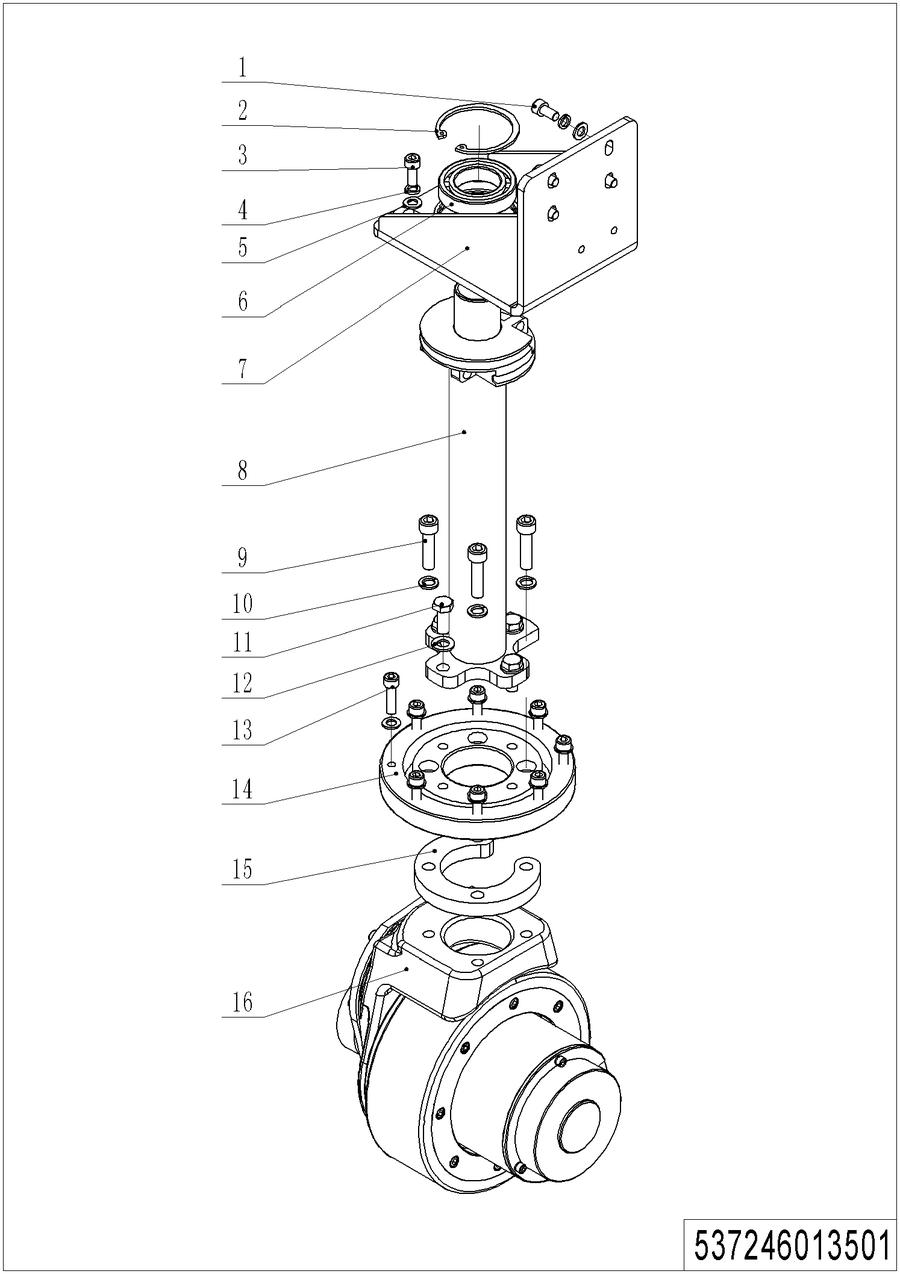 01 Drive Unit (537046013501)02 Drive Assembly (537046013502)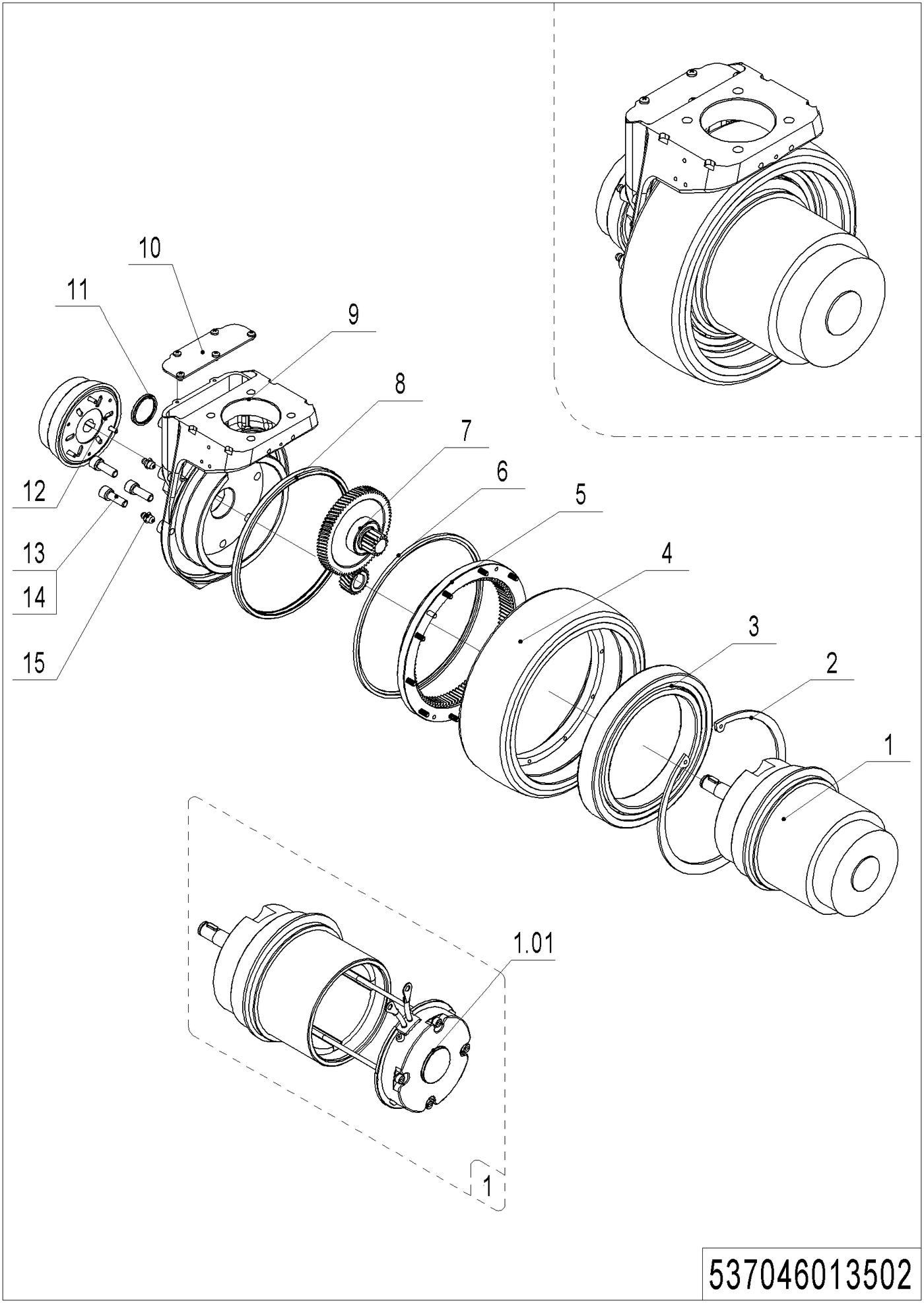 02 Drive Assembly (537046013502)Chapter 2: Hydraulic System 01 Hydraulic Assembly (537246024001)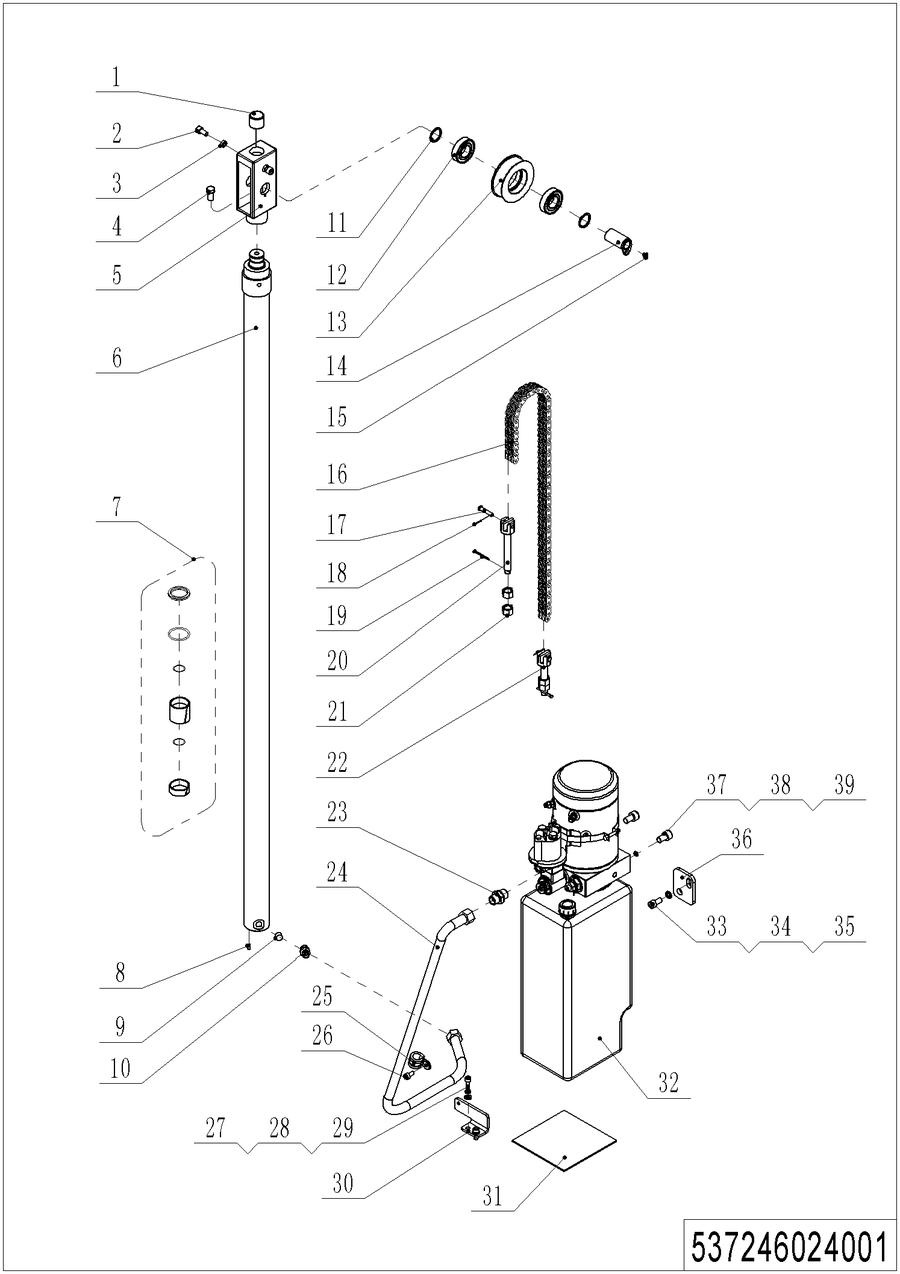 01 Hydraulic Assembly (537246024001)01 Hydraulic Assembly (537246024001) Continuation01 Hydraulic Assembly (537246024001) Continuation02 Hydraulic Unit (532246023501)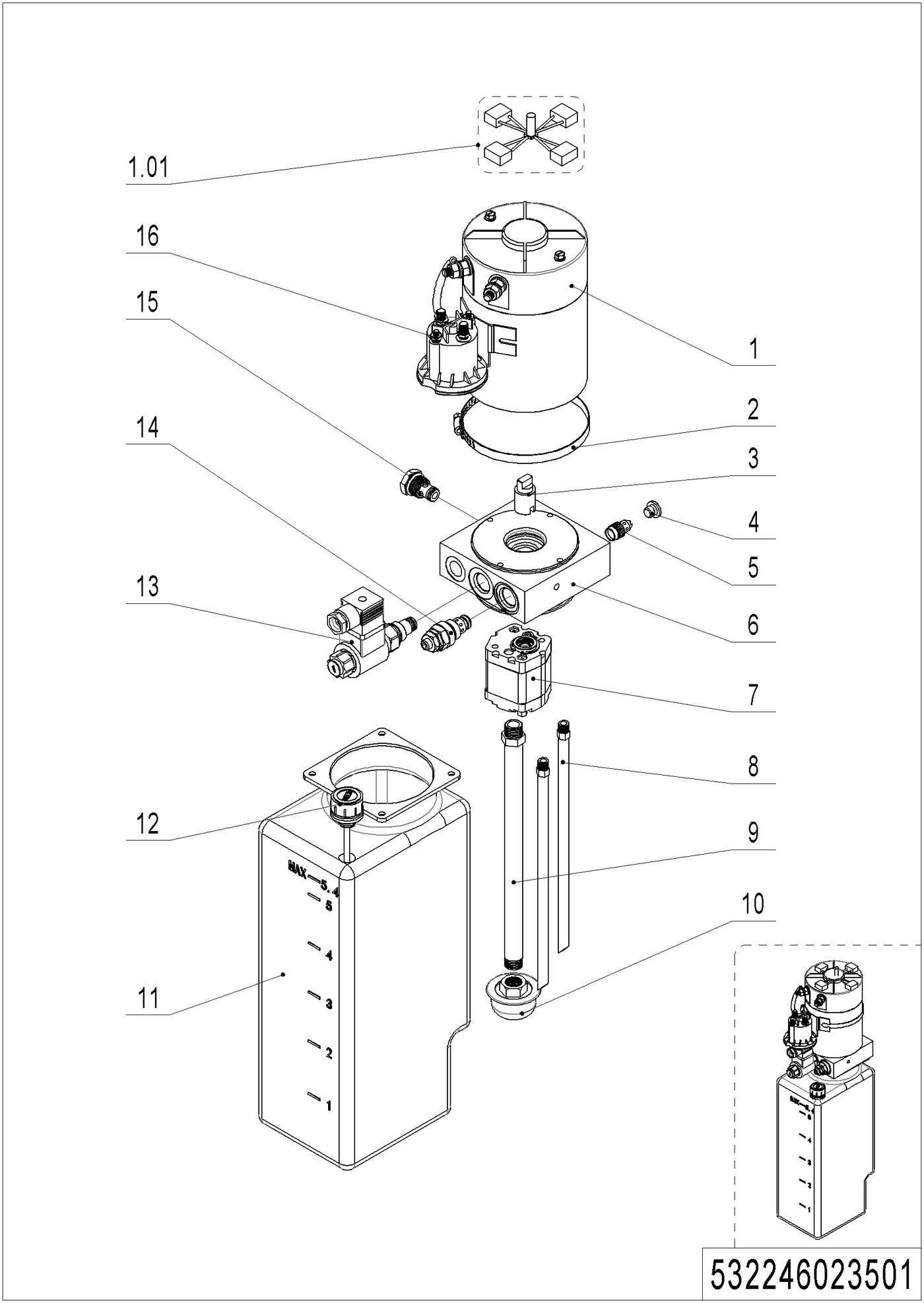 02 Hydraulic Unit (532246023501)Chapter 3: Truck Frame	01 Fork Carriage (531846038001)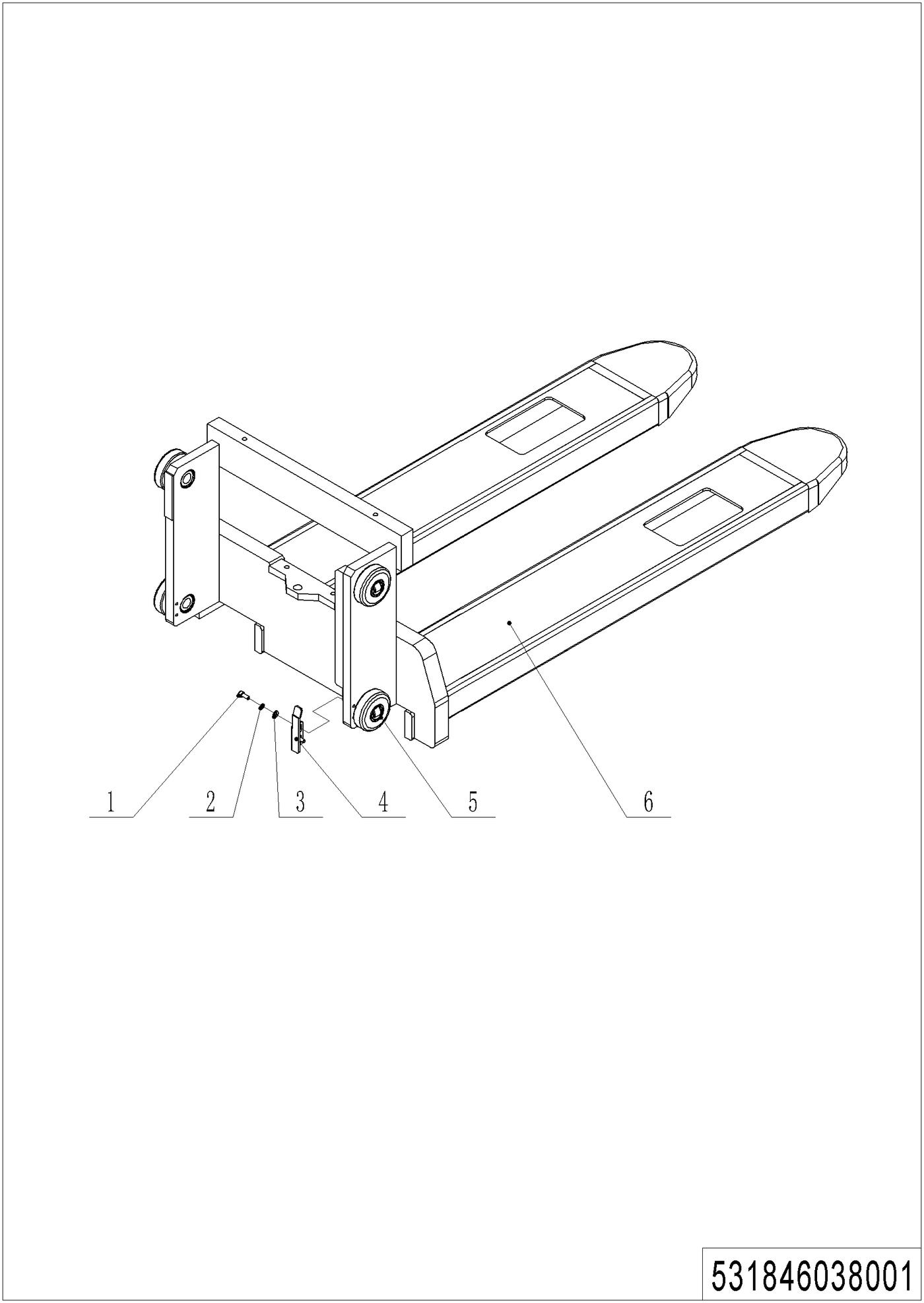 01 Fork Carriage (531846038001)02 Chassis (Two Stage Mast) (537246021501)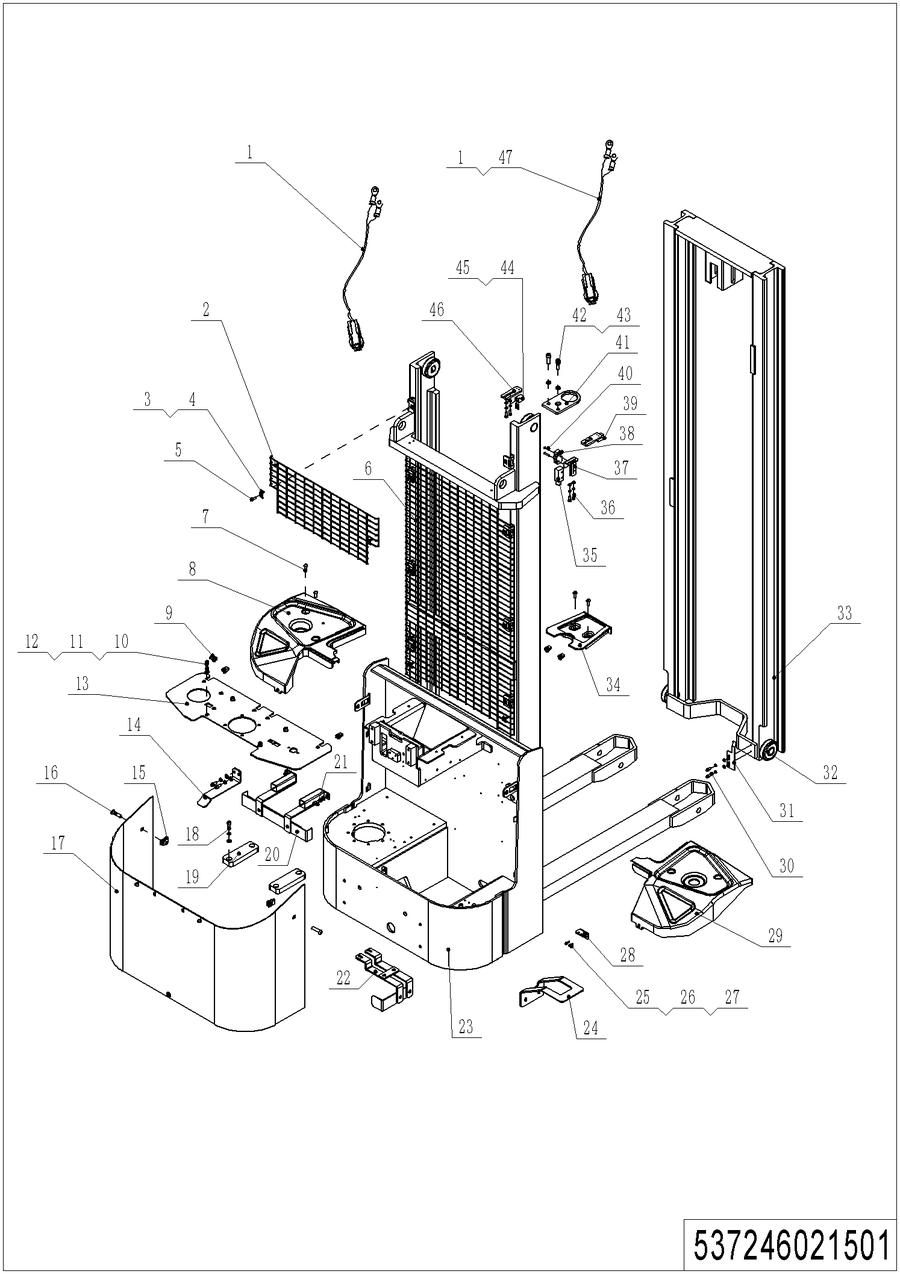 02 Chassis (Two Stage Mast) (537246021501)02 Chassis (Two Stage Mast) (537246021501) Continuation02 Chassis (Two Stage Mast) (537246021501) Continuation03 Chassis (Single Stage Mast) (537246021502)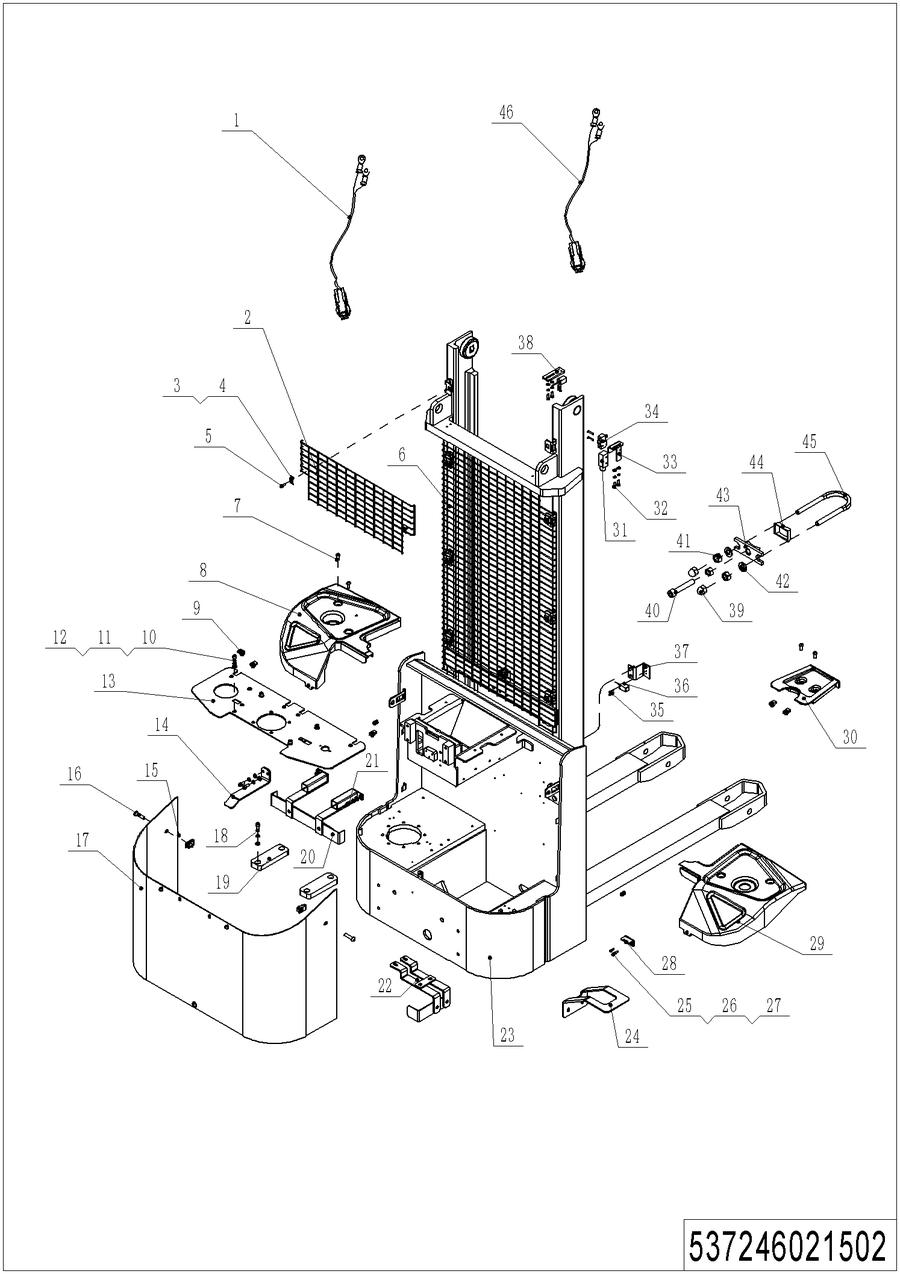 03 Chassis (Single Stage Mast) (537246021502)03 Chassis (Single Stage Mast) (537246021502) Continuation03 Chassis (Single Stage Mast) (537246021502) ContinuationChapter 4: Steering System, Braking System, Wheels 01 Tiller Unit (537246011001)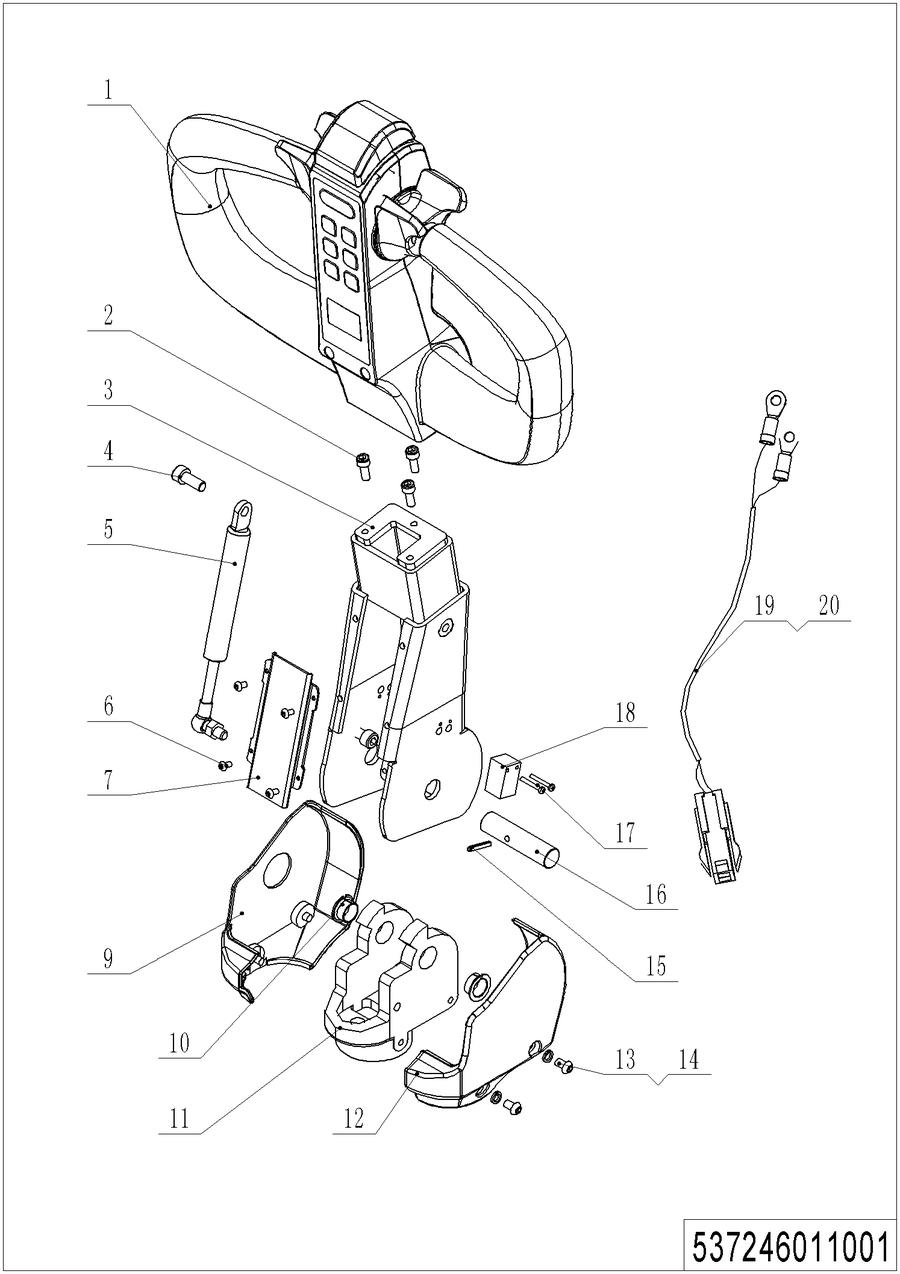 01 Tiller Unit (537246011001)02 Control Handle (537246011002)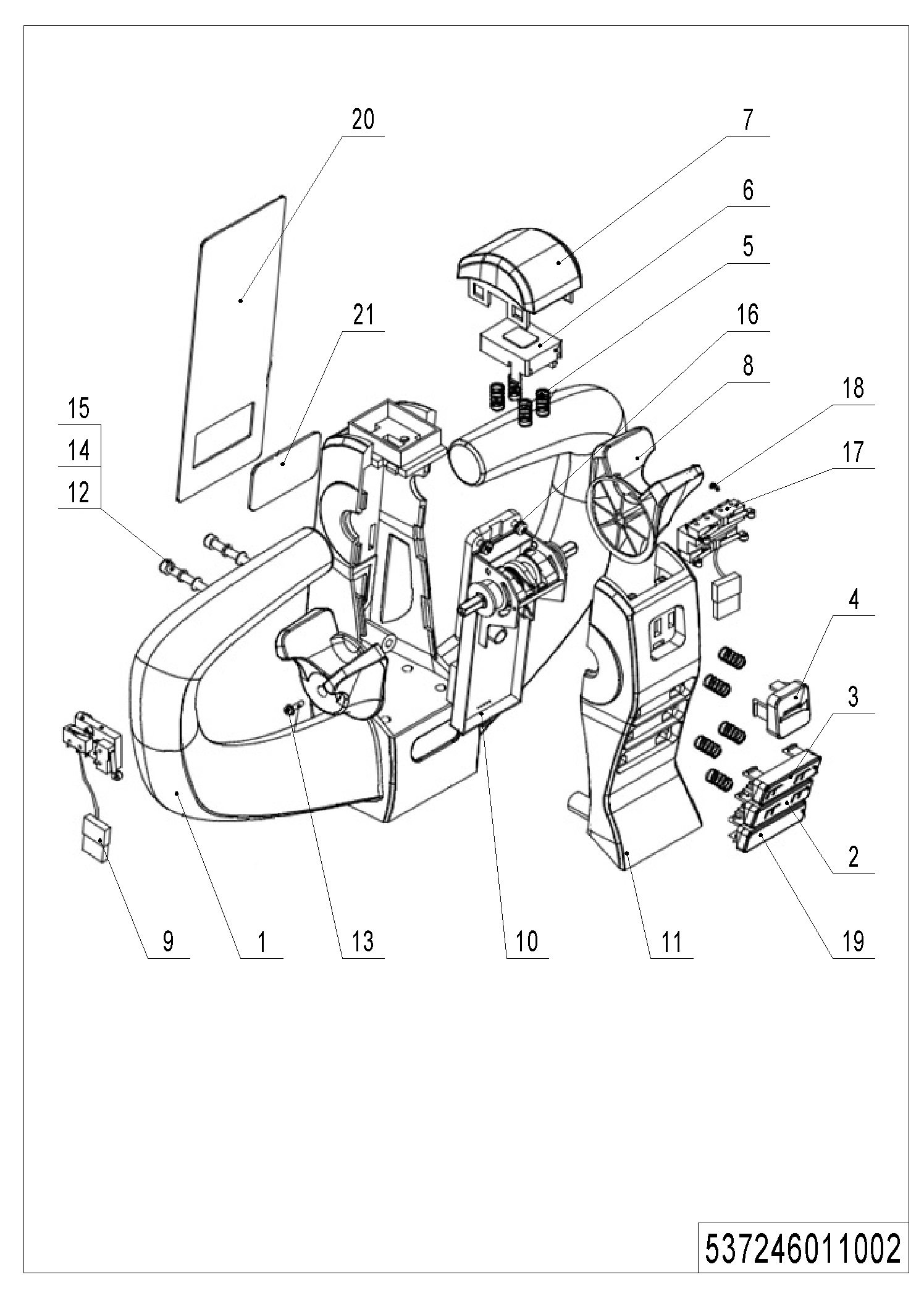 02 Control Handle (537246011002)03 Steering Unit (537246031201)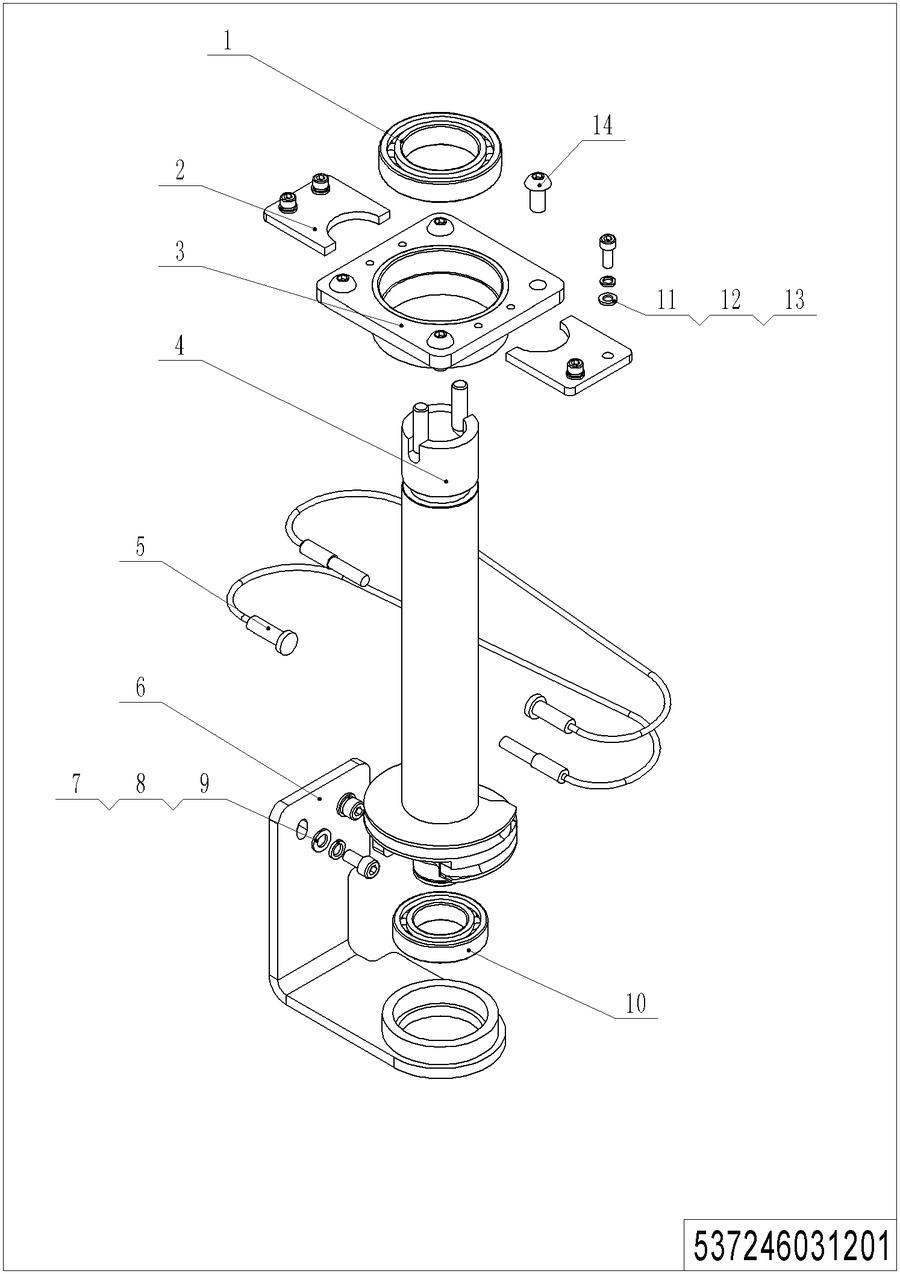 03 Steering Unit (537246031201)04 Load Wheel (532646017001)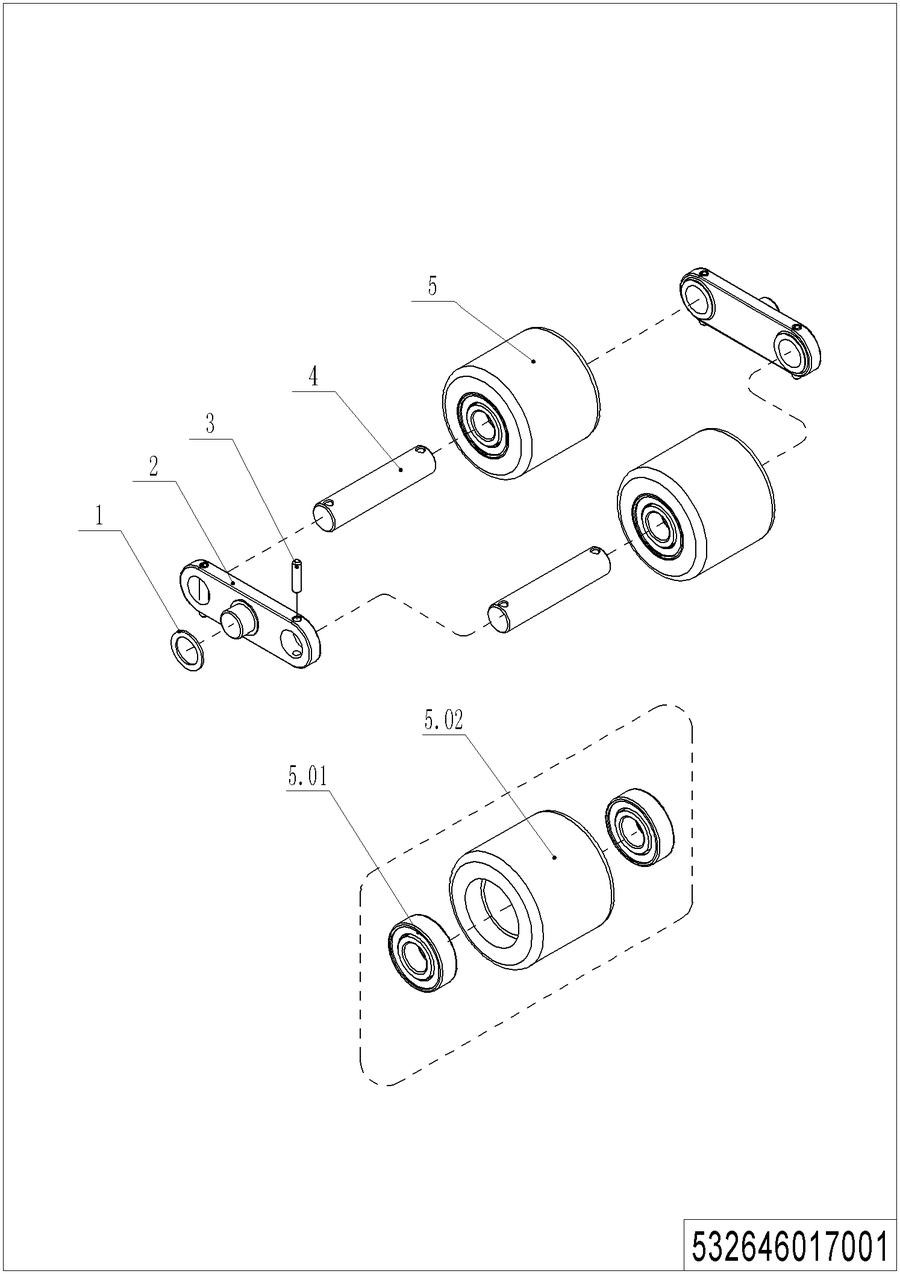 04 Load Wheel (532646017001)05 Caster (532246016501)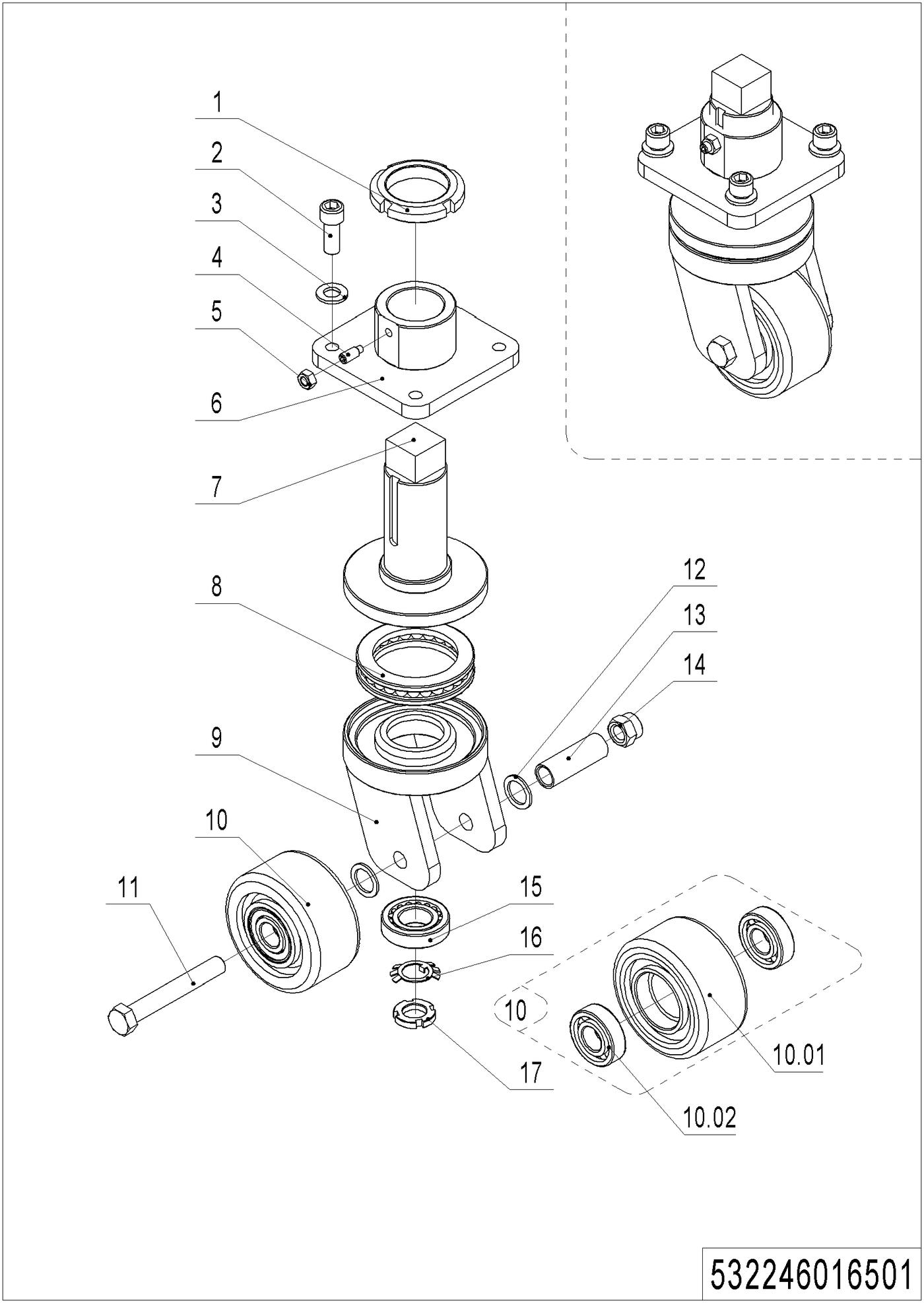 05 Caster (532246016501)Chapter 5: Electrical Parts 01 Wire Harness (537246033001)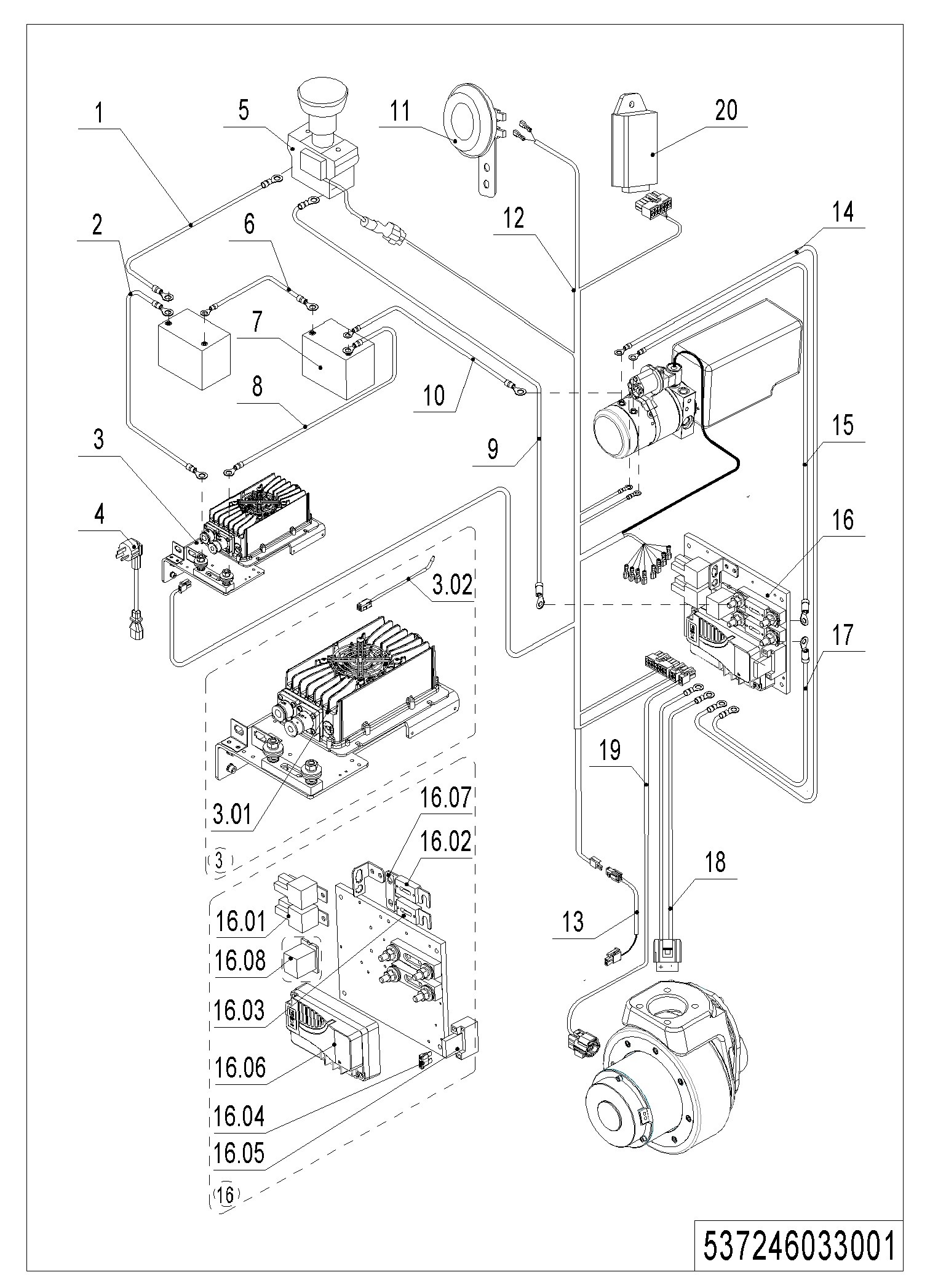 01 Wire Harness (537246033001)01 Wire Harness (537246033001) Continuation 01 Wire Harness (537246033001) ContinuationChapter 6: Guard Arm, Platform01 Guard Arm (537246017501)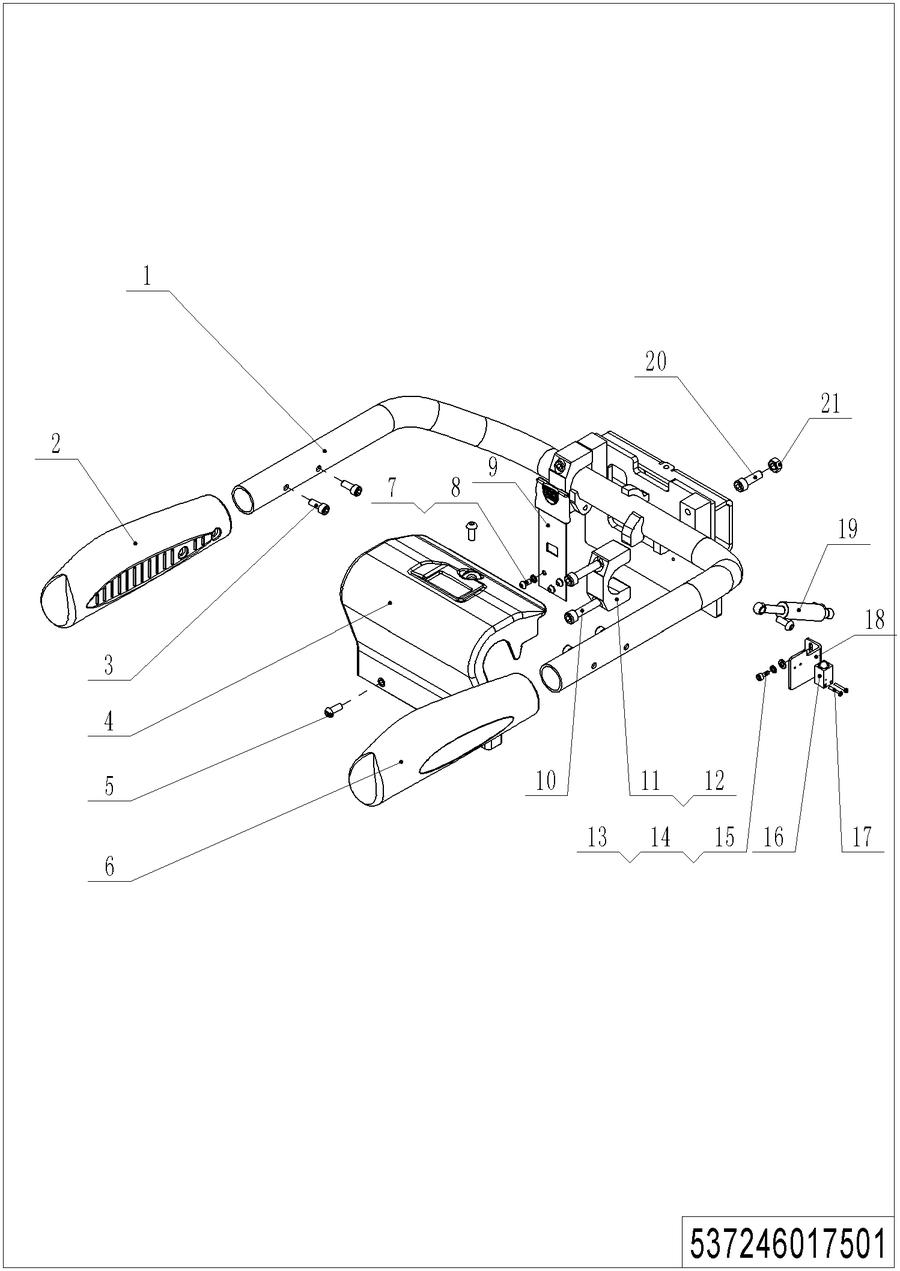 01 Guard Arm (537246017501)02 Platform (537246018001)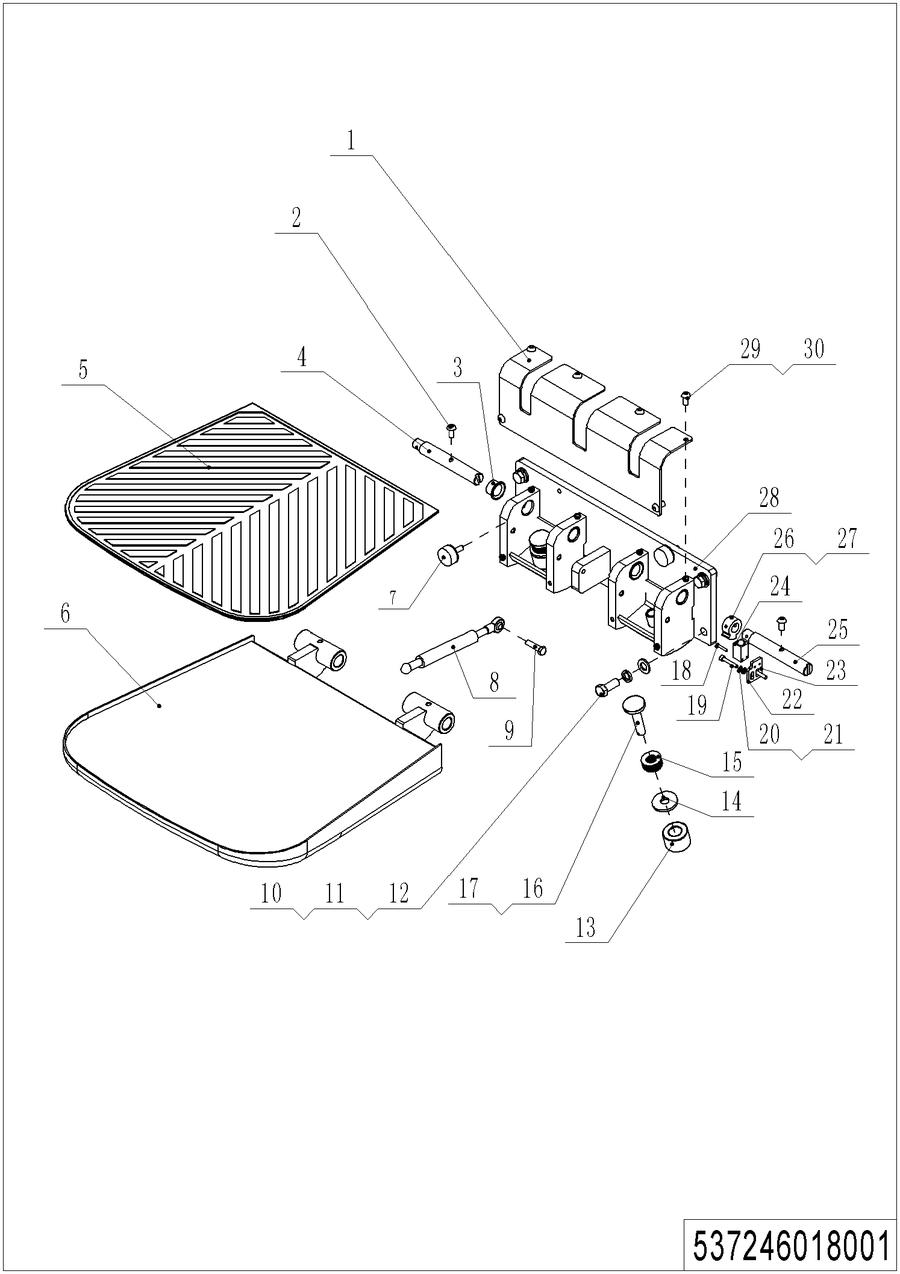 02 Platform (537246018001)Chapter 7: Special Parts01 Load Backrest (Optional) (532646040501)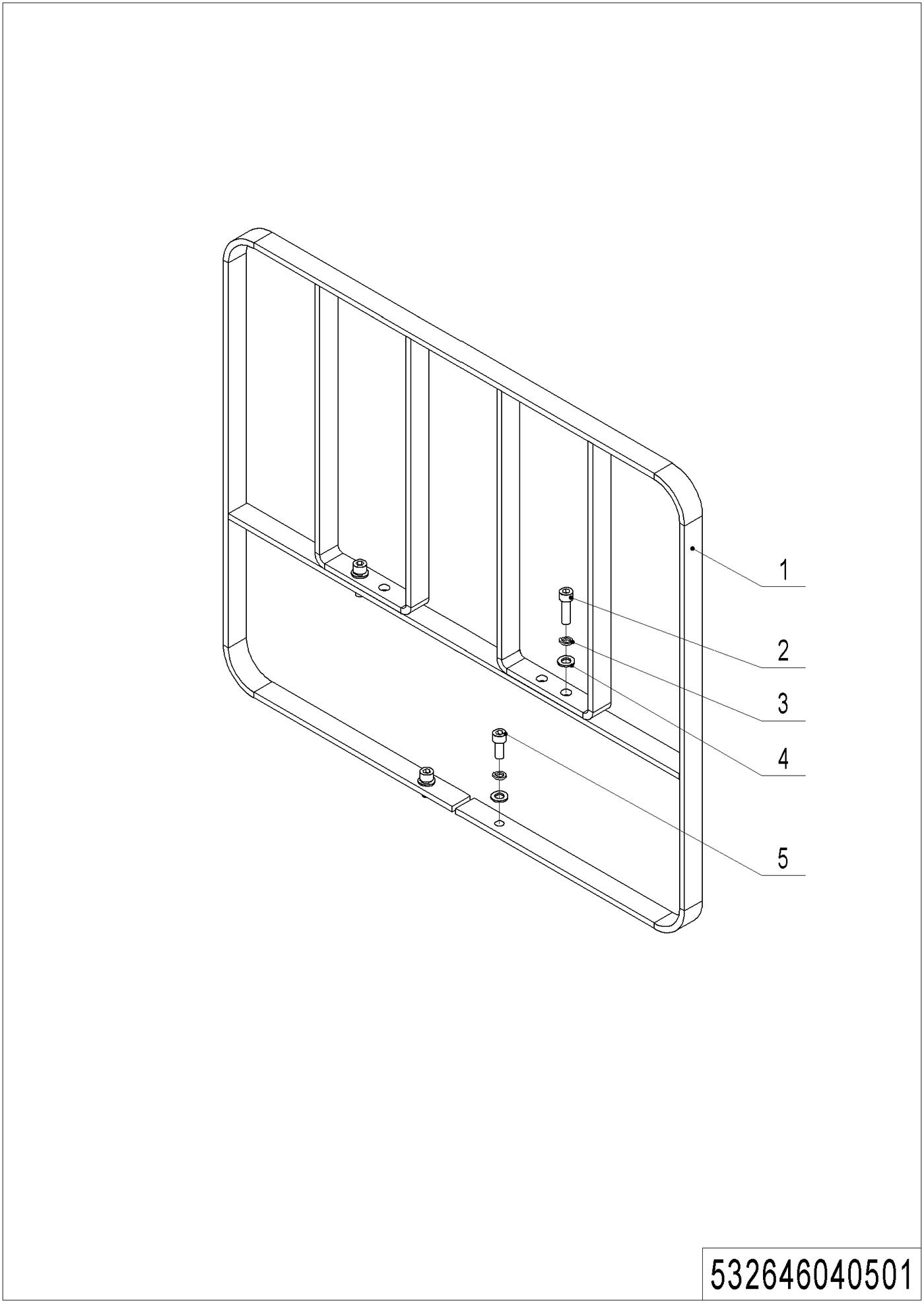 01 Load Backrest (Optional) (532646040501)Chapter 8: Others 01 Labels and Decals-EU (537246047001)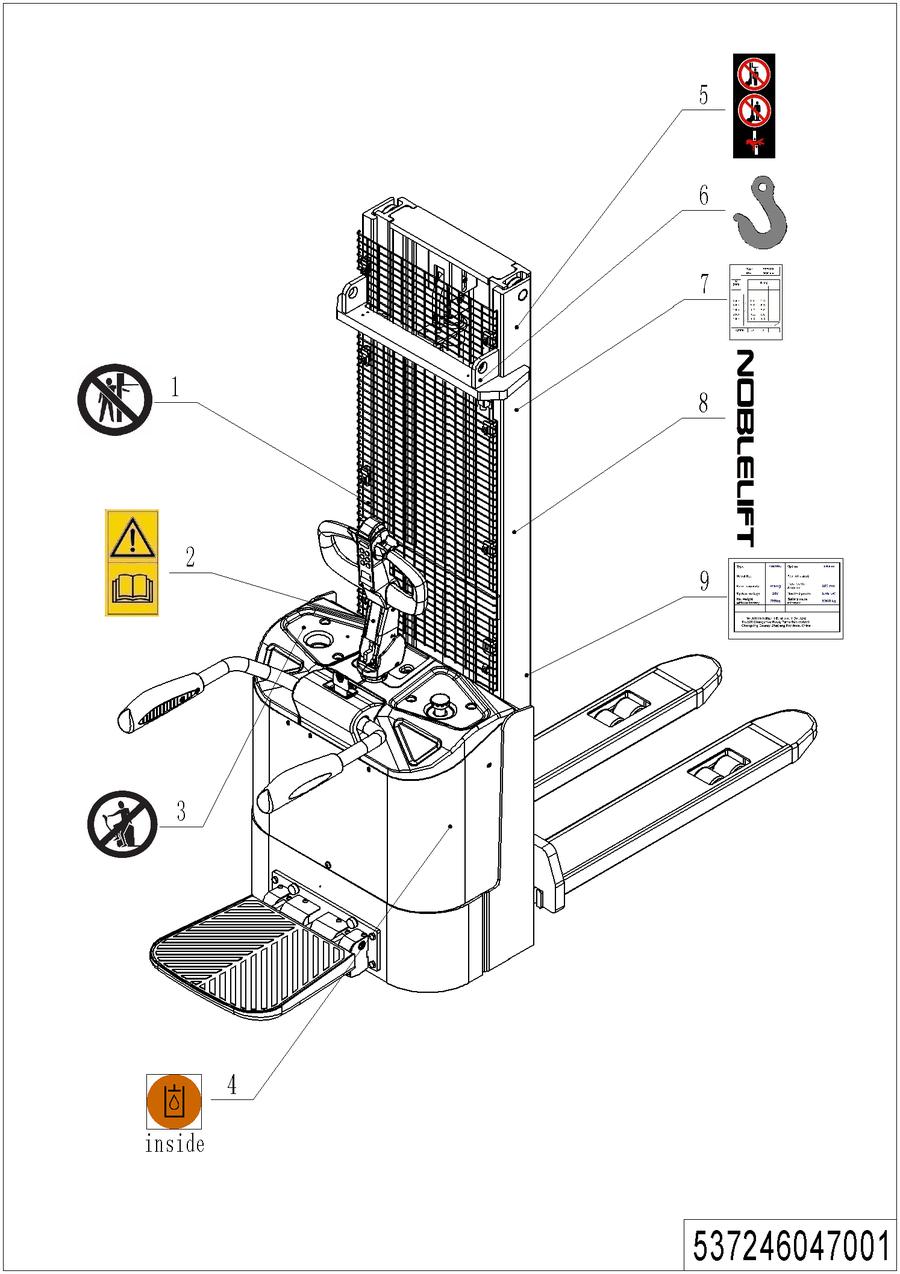 01 Labels and Decals-EU (537246047001)02 Labels and Decals-US (537246047002)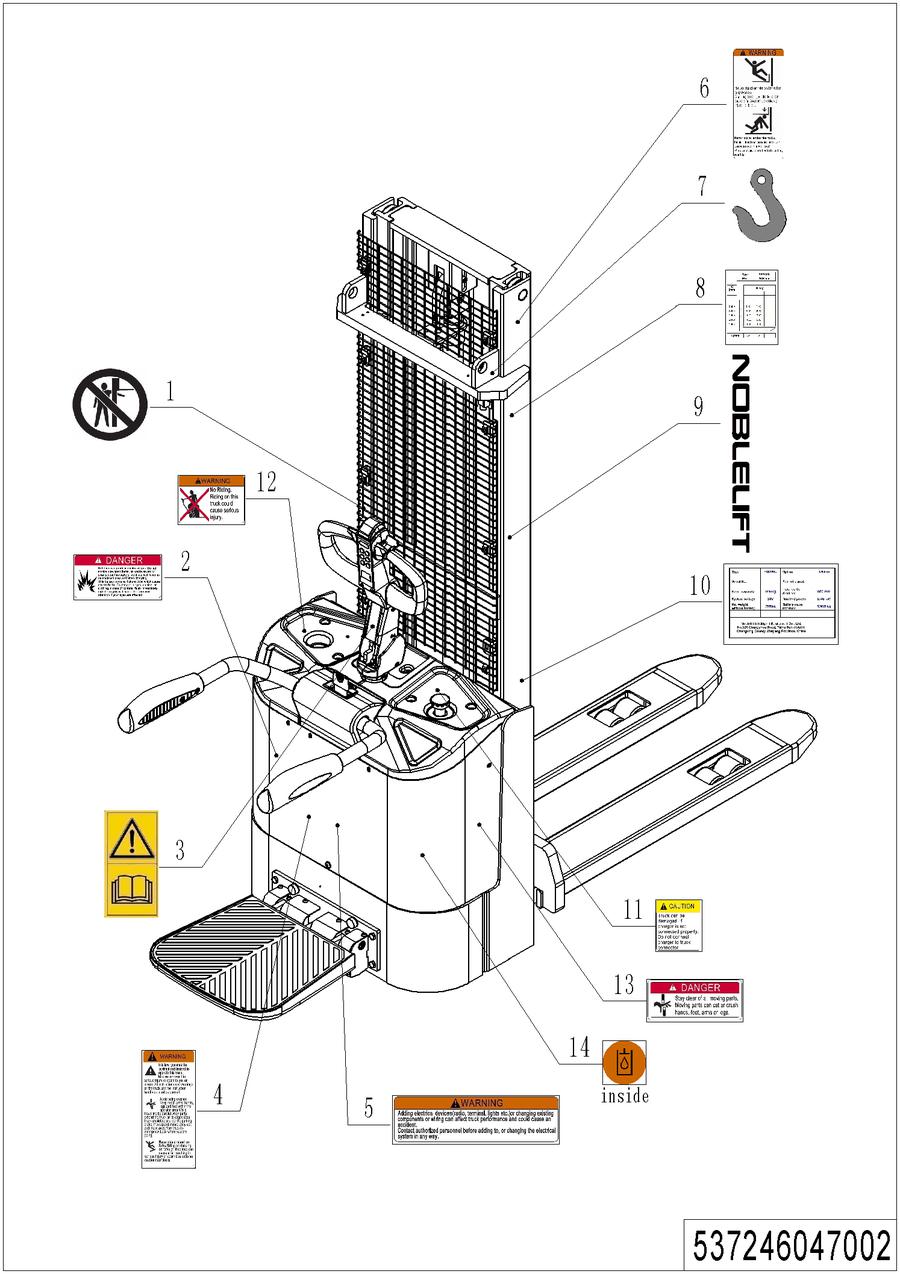 02 Labels and Decals-US (537246047002)Appendix 01 Electrical Circuit Diagram (537246045501)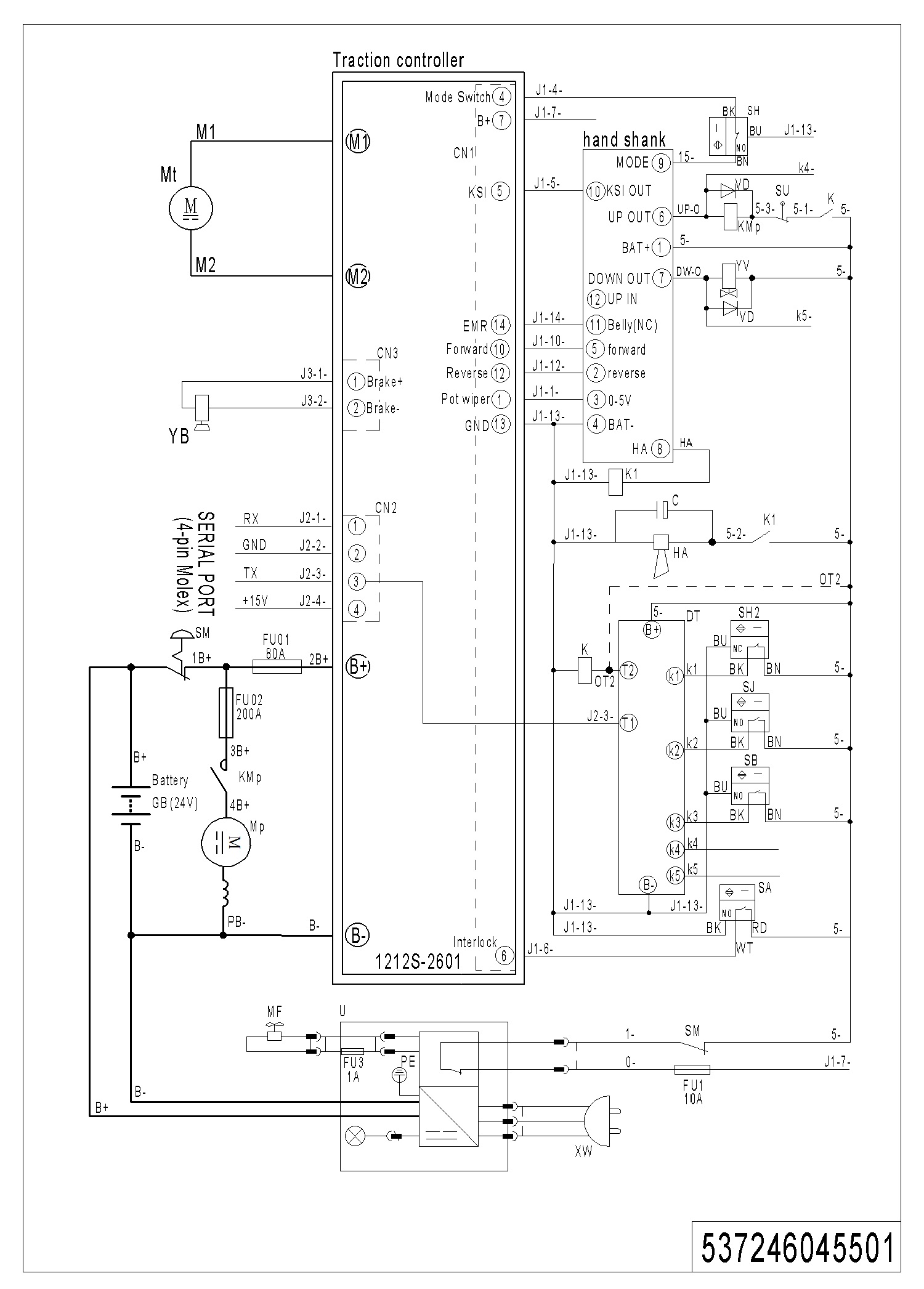 02 Hydraulic Circuit Diagram (537046045504)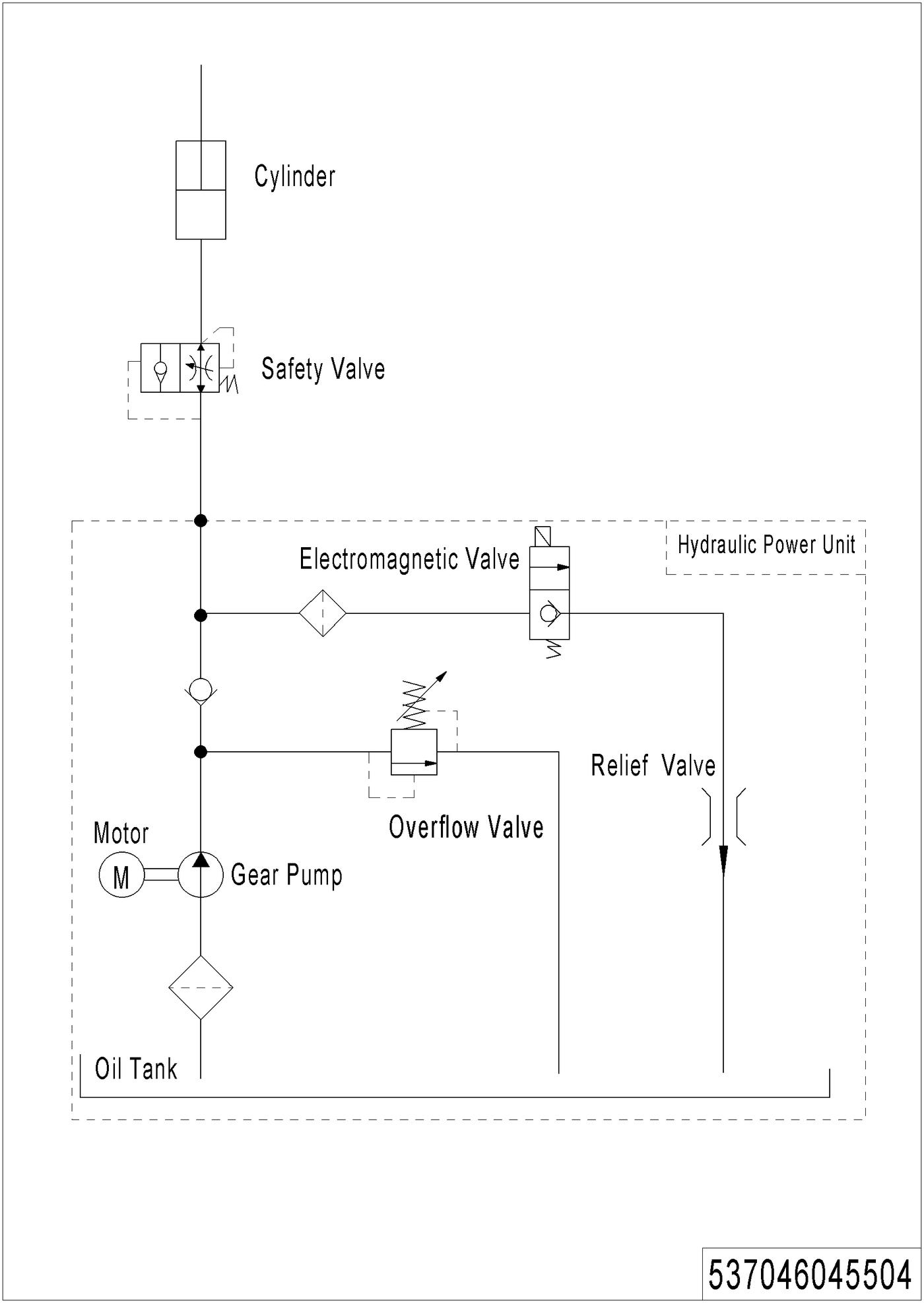 03 Consumable Parts ListNo.Item CodeMarkItem DescriptionQty.SubstituteNote19102002000551Screw 429104014000191Circlip139102002000571Screw 449104005000061Spring Washer859104001000061Flat Washer1669107002000081Bearing175372312100022Bracket185372312100042Shaft Welding199102002000791Screw 4109104005000071Spring Washer4119101003000361Bolt4129104001000071Flat Washer4139102002001381Screw 8145322135200012Slewing Bearing 1155318135200052Plate1169610007000002Drive Unit1DC-0.75KWNo.Item CodeMarkItem DescriptionQty.SubstituteNote--9610008000002Drive Unit115370985100112Motor11.015370985100152Carbon Brush129104014000151Circlip13910700200053Bearing149610007000082159610007000072Gear169610007000091Wiper Seal175370985100122Gear Components189610007000131Oil Seal195370985100132Gearbox1105370985100142Close PlateAssembly1119610007000052Cover1129610007000112 Brake1139102002001471Screw 5149104005000191Spring Washer5159112001000031Oil Cup2No.Item CodeMarkItem DescriptionQty.SubstituteNote15326440200942Crash Pad129102002000751Screw 239103003000051Nut249101003000491Bolt155318215200282Yoke165318215100152Cylinder1Lift Height 160065318215100162Cylinder1Lift Height 200065326440100312Cylinder1Lift Height 290065326440100372Cylinder1Lift Height 320065326440100412Cylinder1Lift Height 360075326985100012Seal Kit189506003000012Safety Valve199504004000032Joint1109106004000201Spring Pin1119107002000211Bearing2129402004000032Sprocket1139406005000082Washer2145326440100352Pin1159102004000141Screw 1165326440100832Chain1Lift Height 2900165326440100842Chain1Lift Height 3200165326440100852Chain1Lift Height 3600165326435100872Chain1Lift Height 1600165318215100142Chain1Lift Height 2000179411008000081Pin2189106006000151Cotter Pin2199106006000371Cotter Pin2205326435201372Chain Anchor1219103002000081Nut4225326435201372Chain Anchor1Lift Height 2000No.Item CodeMarkItem DescriptionQty.SubstituteNote225326440200962Chain Anchor1Optional for Other Models239504003000072Joint1245372240200002Hose1259510001000032Hose Clamp1269102002000331Screw 1279102002000351Screw 2289104005000051Spring Washer2299104001000051Flat Washer2305372240200012Fixing Base1315322235200022Crash Pad132------------5泵站1Check 532246023501339102002000551Screw 2349104005000061Spring Washer2359104001000061Flat Washer2365322235200012Plate2379102002000751Screw 2389104005000071Spring Washer2399104001000071Flat Washer2No.Item CodeMarkItem DescriptionQty.SubstituteNote--9509001000692Pump Unit115322985100372Motor11.015322985100262Carbon Brush125322985100402Hose Clamp135322985200072Coupling145322985200032End Cap155322985100272Valve165322985200062 Valve Block175322985100322Gear Pump185322985200042 Pipe295322985200052Oil Tube1105322985100312Filter1115322985100292Tank1125322985100302Cap-Tank1135322985100422Magnetic Valve1145322985100352Overflow Valve1155322985100282Check Valve1165322985100362Switch1No.Item CodeMarkItem DescriptionQty.SubstituteNote19102002000351Screw 2Single Mast29104005000051Spring Washer2Single Mast39104001000051Flat Washer2Single Mast45318380200102Stop Plate1Single Mast5940200300008Compound Roller 465318380100022Fork(,570x1150)1Single mast65318380100032Fork(,685x1150)1Single mast65318380100002Fork(570x1150)1 Two-stage mast65318380100012Fork(685x1150)1Two-stage mastNo.Item CodeMarkItem DescriptionQty.SubstituteNoteNote15318330100022Wire225318215200452Protective Frame133204430203212Press Plate849404004000011Cage Nut 859102002000381Screw 865318215200422Protective Frame1290065318215200412Protective Frame1320065318215200402Protective Frame1360079411001000121Screw,M8x20885098215200252Protective Cover199404004000021Cage Nut 6109102002000541Screw 8119104005000061Spring Washer16129104001000061Flat Washer16135372215200142Mounting Plate1145372215200162Bracket1159404004000031Cage Nut 2169411001000041Screw 2175098215100012Cover1189102002000581Screw 4195372370200062Subplate2205372370100002Mounting Plate1219102002000551Screw 4225372370100012Mounting Plate1235372215100002Chassis(3600,570x1150)13600,570x1150235372215100022Chassis(3200,570x1150)13200,570x1150235372215100042Chassis(2900,570x1150)12900,570x1150235372215100062Chassis(3600,685x1150)13600,685x1150235372215100072Chassis(3200,685x1150)13200,685x1150235372215100082Chassis(2900,685x1150)12900,685x1150No.Item CodeMarkItem DescriptionQty.SubstituteNote245372215200152Plate1259102002000331Screw 2269104005000051Spring Washer10279104001000051Flat Washer10285318215200312Mounting Plate1295098215200222Protective Cover1309102003000171Screw 2315318215200012Stop Plate132940200300007Compound Roller 4335372215100012Inner Mast(3600)1335372215100032Inner Mast(3200)1335372215100052Inner Mast(2900)1345098215200212Protective Cover1359202003000082Protective Cover1369102002000351Screw 6375318215200062Fixing Plate1389202003000012Microswitch1399202004000332Proximity Switch1409102004000061Screw 2415326440200972Fixing Plate1429102002000771Screw 2439104005000071Spring Washer2449102005000151Screw 4459202004000322Proximity Switch1465318215200072Fixing Plate2475318330100182Wire Harness1No.Item CodeMarkItem DescriptionQty.SubstituteNote15318330100022Wire225318215200452Protective Frame133204430203212Press Plate849404004000011Cage Nut 859102002000381Screw 865318215200622Protective Frame1200065318215200612Protective Frame1160079411001000121Screw,M8x20885098215200252Protective Cover199404004000021Cage Nut 6109102002000541Screw 8119104005000061Spring Washer16129104001000061Flat Washer16135372215200142Mounting Plate1145372215200162Bracket1159404004000031Cage Nut 2169411001000041Screw 2175098215100012Cover1189102002000581Screw 4195372370200062Subplate2205372370100002Mounting Plate1219102002000551Screw 4225372370100012Mounting Plate1235372215100092Chassis(2000,570x1150)1235372215100102Chassis(1600,570x1150)1235372215100112Chassis(2000,685x1150)1235372215100122Chassis(1600,685x1150)1245372215200152Plate1259102002000331Screw 4269104005000051Spring Washer10No.Item CodeMarkItem DescriptionQty.SubstituteNote279104001000051Flat Washer10285318215200312Mounting Plate1295098215200222Protective Cover1305098215200212Protective Cover1319202003000082Protective Cover1329102002000351Screw 4335318215200062Fixing Plate1349202003000012Microswitch1359102005000151Screw 42 for 1600 Model369202004000322Proximity Switch21 for 1600 Model375320215200532Fixing Plate1385318215200072Fixing Plate1399103010000011Nut2409102002000831Screw 1419103001000071Nut3429104001000071Flat Washer2432550440201302Fixing Base1442550440201292Protective Cover1455318215200562Bolt1465318330100182Wire Harness1No.Item CodeMarkItem DescriptionQty.SubstituteNote1------------5手柄头1Check 53724601100229102002000351Screw 335372110100002Tiller149102002000571Screw 159404001000442Air Spring169102003000051Screw 475372110200042Close Plate185056110200071Screw195359110200052Protective Cover1109405002000021Bushing1115359110200092Bracket1125359110200062Protective Cover1139104005000051Spring Washer4149102003000161Screw 4159106004000131Spring Pin1165056110200082Axle1179102005000151Screw 2189202004000342Proximity Switch1195372330100012Wire Harness1205318330100022Wire1No.Item CodeMarkItem DescriptionQty.SubstituteNote15098985200012Plastic Handle125098985200022Button135098985200032Button145098985200042Button155370985200051Spring10φ0.6xφ8.7x1665098985200062Cover175098985200072Button185098985200082Dial Key295098985100002Wire Harness1105372985100012Accelerator1115098985200092Cover1129102002000271Screw 2139102019000021Screw2149104005000041Spring Washer2159104001000041Flat Washer2169102019000031Screw4175098985100022Wire Harness1189102014000011Screw 2195098985200162Button1205098985200172Button1215098985100032Screen Protection1No.Item CodeMarkItem DescriptionQty.SubstituteNote19107002000092Bearing125372312200102Fixing Plate235372312100002Fixing Base145372312100012Shaft Welding155359312100032Wirerope265372312100032Bracket179102002000551Screw 289104005000061Spring Washer299104001000061Flat Washer2109107002000072Bearing1119102002000351Screw 4129104005000051Spring Washer4139104001000051Flat Washer4149102003000281Screw 4No.Item CodeMarkItem DescriptionQty.SubstituteNote19406005000122Washer425326170200022Plate439106004000271Spring Pin845023170200012Axle45502398510002Wheel45.01910700200019Bearing85.02940300300005WheelΦ80x704No.Item CodeMarkItem DescriptionQty.SubstituteNote19411009000041Nut129102002000981Screw 439104001000081Flat Washer449102010000121Screw 159103001000061Nut165322165100032Fixing Base175322165100022Axle18910700700011Bearing195322165100012Wheel Carrier110532298510004Caster Assembly110.01940300300030WheelΦ100x50110.02910700200019Bearing2119101001000691Bolt1129406005000051Washer413532216520006Sleeve1149103005000071Nut115910700600001Bearing1169104009000021Lock Washer1179103007000081Nut1No.Item CodeMarkItem DescriptionQty.SubstituteNote15372330100072Cable125372330100122Cables135370365100002charger24V15A(Asia)135370365100012charger24V15A(ENG)135370365100022charger24V15A(US)135370365100032charger24V15A(EU)135370365100042charger24V15A(AUS)135370365100052charger24V15A(ITA)135370365100062charger24V15A(SWE)13.019210001000562Charger24V15A13.029220001000252Lamp149215002000082Spring Cable（Asia）149215002000042Spring Cable(ENG)149215002000022Spring Cable(USA)149215002000052Spring Cable(EU)149215002000032Spring Cable(AUS)149215002000062Spring Cable(ITY)149215002000072Spring Cable(SWD)159202001000012Emergency Button165372330100112Cable175372370010002Battery12V100Ah285372330100132Cables195372330100022Cable1105372330100062Cable1119205001000012Horn1125372330100002Wire Harness1Chassis＞1600125372330100152Wire Harness1Chassis=1600135372330100172Wire Harness1With Temp Sensor145372330100062Cable1155372330100042Cable1No.Item CodeMarkItem DescriptionQty.SubstituteNote165372330100142Electronic Components116.019208001000112Relay216.029201001000082Fuse116.039201001000042Fuse116.049201002000022Fuse116.059201004000062Fuse Holder116.069214001000972Controller116.075056330200032Copper Busbar116.085320330100232Module1With Temp Sensor175372330100032Cables1185372330100092Wire Harness1195372330100102Wire Harness1209212001000152Module DTJ00403A1No.Item CodeMarkItem DescriptionQty.SubstituteNote15372175100002Protective Arm125056175100042Guard Arm Sleeve 139102003000251Screw 945098215200232Protective Cover159411001000121Screw,M8x20365056175100022Guard Arm Sleeve 179104005000051Spring Washer389102003000171Screw 395056175100052Leaf Spring1109102002000801Screw 4115056175200052Fixing Base1125056175200212 Friction1139102002000221Screw 2149104005000041Spring Washer2159104001000041Flat Washer2165056335100012Proximity Switch1179102005000151Screw 2185372175200092Reflector1199404001000062Air Spring1209102002000771Screw 1219103001000071Nut1No.Item CodeMarkItem DescriptionQty.SubstituteNote15098180200042Protective Cover129102003000181Screw 235056180200202Axle149405002000084Bushing455056180200181Rubber Mat165098180100002Platform175056180200162Crash Pad289404001000391Air Spring199101003000241Bolt1109101003000501Bolt4119104005000081Spring Washer4129104001000081Flat Washer4135056180200292Crash Pad2145056180200222Crash Pad2155056180200302Sleeve2165056180200212Pin2179106006000261Cotter Pin2189102005000151Screw 2199102002000261Screw 2209104005000041Spring Washer2219104001000041Flat Washer2225056180200262Mounting Plate1235056180200272Mounting Plate1245056335100022Proximity Switch1255056180200172Pin1269102004000051Screw 1275056180200242Cam1285098180100012Mounting Base1299104005000051Spring Washer6309102003000171Screw 6No.Item CodeMarkItem DescriptionQty.SubstituteNote15326405100012Load Backrest129102002000771Screw 239104005000071Spring Washer449104001000071Flat Washer459102002000761Screw 2No.Item CodeMarkItem DescriptionQty.SubstituteNote19412001000062Label129412003000022Label139412001000032Label149412003000032Label159412001000042Label269412003000012Label275372475200002Load Capacity Diagram18941200500001Label1Depends On Customer95372475200162Truck data plate1No.Item CodeMarkItem DescriptionQty.SubstituteNote19412001000062Label129412001000132Label139412003000022Label149412001000092Label159412001000102Label169412001000162Label179412003000012Label285372475200002Load Capacity Diagram19941200500001Label1Depends On Customer105372475200162Truck data plate1119412001000122Label1129412001000112Label1139412001000142Label1149412003000032Label1ChapterNo.Item CodeItem DescriptionQty.Chapter/ Section/ Number1910700200008Bearing1Chapter1 /01/62537098510015Carbon Brush1Chapter1 /02/1.013910700200053Bearing2Chapter1 /02/34532698510001Seal Kit1Chapter2 /01/75532298510026Carbon Brush1Chapter2 /02/1.016940400100044Air Spring1Chapter 4/01/57940500200002Bushing1Chapter4 /01/108910700200009Bearing1Chapter 4/03/19910700200007Bearing1Chapter4 /03/1010502398510002Wheel4Chapter4 /04/511910700700011Bearing1Chapter 4/05/812532298510004Caster Assembly2Chapter 4/05/1013920100100004Fuse1Chapter 5/01/16.0314920100100008Fuse1Chapter 5/01/16.0215920100200002Fuse1Chapter 5/01/16.0416920800100011Relay2Chapter 5/01/16.0117920200300001Microswitch1Chapter3 /02/38 Chapter3 /03/3418920200400034Proximity Switch1Chapter 4/01/1819920200400033Proximity Switch1Chapter3 /02/3920920200400032Proximity Switch1Chapter3 /02/45 Chapter 3/03/3621505633510001Proximity Switch2Chapter6 /01/1622920200100001Emergency Button1Chapter5/01/523940400100006Air Spring1Chapter6 /01/1924940500200008Bushing4Chapter6/02/425940400100039Air Spring1Chapter6 /02/8